                                							Name: 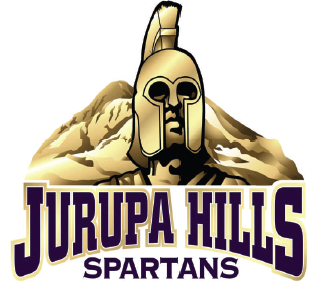  									Per: Chapter 7 Section 4 Study Guide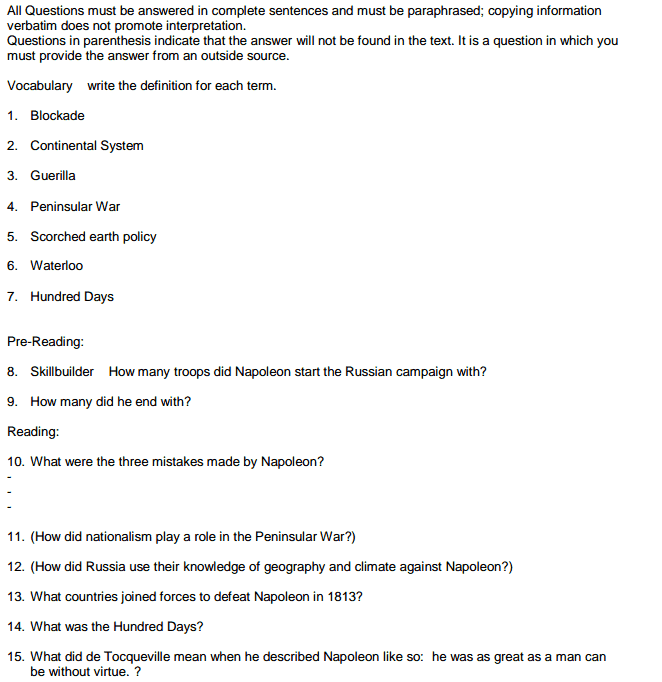 